TIPS FOR PREPARING YOUR TAXES ON YOUR OWN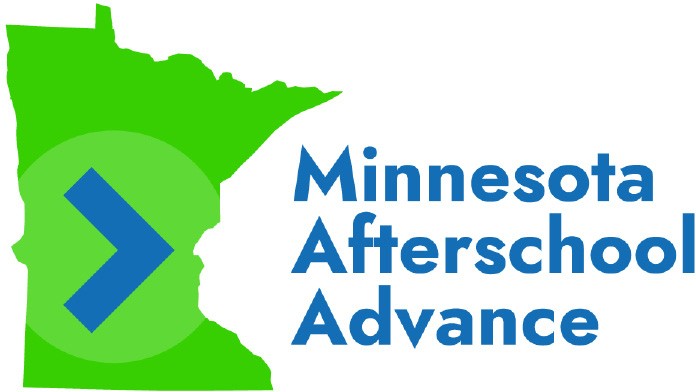 Claiming the Minnesota K-12 Education Tax Credit is how the money Minnesota Afterschool Advance (MAA) advanced to you gets repaid. If you choose to prepare and file your 2022 taxes on your own, here’s some important information you should know to do it correctly. Failing to do so will result in a smaller refund.Required FormsTo successfully claim the Tax Credit, you must include Form M1ED and Form M1REF with your Minnesota Tax Return. These forms will help you confirm your eligibility to claim the Tax Credit and calculate the amount you can claim. If you do not include these forms, you will not get the correct refund.If you are using TurboTax or similar software to prepare your taxes, make sure to indicate you want to claim the K-12 Education Tax Credit when asked.Itemized ReceiptsWe have included with this mailing a receipt (on blue paper) for each activity that your children participated in through MAA. These receipts will help you complete your taxes, and the Minnesota Department of Revenue requires you keep them in case you get audited.If you never received a receipt or lost it, please contact the MAA team at (612)-440-9342 or maa@youthprise.org. Filing StatusBy state law, you cannot choose the filing status “married filing separately” and claim the Tax Credit.GET THE RIGHT REFUND!Make sure your tax return includes Form M1ED &Form M1REF before submitting it.